ПАМЯТКА«СТОП НАРКОТИКИ»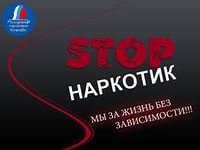 1. Что такое наркомания  и ее влияние на человека. 	Наркомания - это состояние хронического отравления организма, при котором человек испытывает непреодолимое влечение к наркотику. Токсикомания - это разновидность наркомании, при которой в качестве наркотика используют яды, воздействующие на нервную систему, мозг. Обычно это органические растворители: клеи, лаки, бензин. Токсикомания встречается даже у детей раннего возраста, отличается злокачественным течением и быстрым развитием слабоумия.  	Абсолютно все наркотики по своей природе являются ядами, поражающими все системы органов и тканей, но особенно центральную нервную систему, мозг, половую систему, печень и почки. Как правило, люди с самым крепким здоровьем при регулярном употреблении наркотиков живут не больше десяти лет. Большинство умирает раньше. Весьма распространены случаи, когда люди, употребляющие наркотики, умирают в течение первого года с момента начала употребления наркотического вещества. Поскольку наркоманы пользуются не стерильными шприцами, среди них распространены многие болезни, передаваемые через кровь - СПИД, гепатит и другие. От этих болезней они часто умирают раньше, чем произошло отравление организма наркотиком.   	Человек, употребляющий наркотики, думает, что всегда сможет  отказаться от их приема.    Но на самом деле эта граница размыта и, что самое главное, - наркотики притупляют чувствительность человека и он не чувствует этой грани.  Осознание происшедшего приходит только тогда, когда зависимость зашла слишком далеко, чтобы остановиться самому.  Человеку кажется, что он может в любой момент остановиться, а болезнь зашла уже слишком далеко.       	Для того, чтобы не стать наркоманом, нужно избегать плохой компании, никогда не общаться с теми, кто уже употребляет наркотики. Особенно следует избегать тех людей, которые предлагают попробовать наркотические вещества бесплатно. Ни в коем случае нельзя пробовать наркотики хотя бы один раз. Запомните: пристраститься к наркотикам можно даже после одного укола!        	Решительно и навсегда прекращайте всякое общение с теми, кто предлагает вам попробовать наркотики!  2.    УГОЛОВНАЯ ОТВЕТСТВЕННОСТЬ ЗА ПРЕСТУПЛЕНИЯ, СВЯЗАННЫЕ С НЕЗАКОННЫМ ОБОРОТОМ НАРКОТИЧЕСКИХ СРЕДСТВ, ПСИХОТРОПНЫХ ВЕЩЕСТВ ИЛИ ИХ АНАЛОГОВ, СИЛЬНОДЕЙСТВУЮЩИХ ВЕЩЕСТВ .          Одним из важнейших сдерживающих факторов для незаконного оборота наркотиков является уголовное законодательство. Именно потенциал уголовного закона определяет эффективность противодействия преступности, связанной с распространением наркотиков.         Уголовная ответственность за незаконный оборот наркотических средств и психотропных веществ, сильнодействующих и ядовитых веществ установлена в двенадцати статьях УК РФ:         Статья 228. Незаконные приобретение, хранение, перевозка, изготовление, переработка наркотических средств, психотропных веществ или их аналогов, а также незаконные приобретение, хранение, перевозка растений, содержащих наркотические средства или психотропные вещества, либо их частей, содержащих наркотические средства или психотропные вещества        Статья 228.1. Незаконные производство, сбыт или пересылка наркотических средств, психотропных веществ или их аналогов, а также незаконные сбыт или пересылка растений, содержащих наркотические средства или психотропные вещества, либо их частей, содержащих наркотические средства или психотропные вещества        Статья 228.2. Нарушение правил оборота наркотических средств или психотропных веществ        Статья 228.3. Незаконные приобретение, хранение или перевозка прекурсоров наркотических средств или психотропных веществ, а также незаконные приобретение, хранение или перевозка растений, содержащих прекурсоры наркотических средств или психотропных веществ, либо их частей, содержащих прекурсоры наркотических средств или психотропных веществ       Статья 228.4. Незаконные производство, сбыт или пересылка прекурсоров наркотических средств или психотропных веществ, а также незаконные сбыт или пересылка растений, содержащих прекурсоры наркотических средств или психотропных веществ, либо их частей, содержащих прекурсоры наркотических средств или психотропных веществ      Статья 229. Хищение либо вымогательство наркотических средств или психотропных веществ, а также растений, содержащих наркотические средства или психотропные вещества, либо их частей, содержащих наркотические средства или психотропные вещества         Статья 229.1. Контрабанда наркотических средств, психотропных веществ, их прекурсоров или аналогов, растений, содержащих наркотические средства, психотропные вещества или их прекурсоры, либо их частей, содержащих наркотические средства, психотропные вещества или их прекурсоры, инструментов или оборудования, находящихся под специальным контролем и используемых для изготовления наркотических средств или психотропных веществ        Статья 230. Склонение к потреблению наркотических средств, психотропных веществ или их аналогов        Статья 231. Незаконное культивирование растений, содержащих наркотические средства или психотропные вещества либо их прекурсоры         Статья 232. Организация либо содержание притонов для потребления наркотических средств, психотропных веществ или их аналогов         Статья 233. Незаконная выдача либо подделка рецептов или иных документов, дающих право на получение наркотических средств или психотропных веществ         Статья 234. Незаконный оборот сильнодействующих или ядовитых веществ в целях сбыта.         Уголовный закон предусматривает суровое наказание за незаконные производство, сбыт или пересылка наркотических средств, психотропных веществ или их аналогов, а также незаконные сбыт или пересылка растений, содержащих наркотические средства или психотропные вещества, либо их частей, содержащих наркотические средства или психотропные вещества, совершенные в особо крупном размере (ч. 5 ст. 228.1 УК РФ). В качестве наказания за такие деяния установлены: лишение свободы на срок от пятнадцати до двадцати лет с лишением права занимать определенные должности или заниматься определенной деятельностью на срок до двадцати лет или без такового и со штрафом в размере до одного миллиона рублей или в размере заработной платы или иного дохода осужденного за период до пяти лет либо без такового или пожизненное лишение свободы. 